АДМИНИСТРАЦИЯ ХРЕНОВСКОГО СЕЛЬСКОГО ПОСЕЛЕНИЯБОБРОВСКОГО МУНИЦИПАЛЬНОГО РАЙОНАВОРОНЕЖСКОЙ ОБЛАСТИП О С Т А Н О В Л Е Н И Еот 28 июня 2022 г. №    126    с. Хреновое О мерах по выявлению и уничтожению очаговпроизрастания дикорастущих наркосодержащих растений на территории Хреновского сельского поселенияБобровского муниципального района Воронежской областиВ целях предотвращения распространения очагов дикорастущих наркосодержащих растений администрация Хреновского сельского поселения Бобровского муниципального района Воронежской областиПОСТАНОВЛЯЕТ:1. Утвердить состав рабочей группы по выявлению и уничтожению дикорастущих наркосодержащих растений согласно приложению № 1.2. Утвердить положение о рабочей группе по выявлению и уничтожению дикорастущих наркосодержащих растений согласно приложению № 2. 	3. Утвердить план мероприятий по выявлению и уничтожению очагов произрастания дикорастущих наркосодержащих растений на территории Хреновского сельского поселения Бобровского муниципального района Воронежской области согласно приложению № 3. 4. Обратить внимание жителей Хреновского сельского поселения Бобровского муниципального района Воронежской области, индивидуальных предпринимателей, руководителей организаций всех форм собственности, осуществляющих свою деятельность на территории Хреновского сельского поселения Бобровского муниципального района Воронежской области на необходимость принятия мер по уничтожению очагов произрастания дикорастущих наркосодержащих растений, на участках, находящихся у них в пользовании.5. Признать утратившим силу постановление администрации Хреновского сельского поселения от 09.02.2022 № 30 «Об утверждении Плана антинаркотических мероприятий на территории Хреновского сельского поселения Бобровского муниципального района Воронежской области на 2022 год.»6. Обнародовать настоящее постановление и разместить его на официальном сайте Хреновского сельского поселения http://hrenovskoe.ru/ в информационно-телекоммуникационной сети «Интернет».7. Контроль за исполнением настоящего постановления оставляю за собой.Глава Хреновского сельского поселения Бобровского муниципального района Воронежской области                                                                                 А.А. КотовПриложение № 1 к постановлению администрацииХреновского сельского поселения Бобровского муниципального района Воронежской области                                                            от 28.06. 2022 № 126Состав рабочей группы по выявлению и уничтожению дикорастущих, наркосодержащих растений на территории Хреновского сельского поселения Бобровского муниципального района Воронежской области.Председатель рабочей группы:Котов Александр Алексеевич — Глава Хреновского сельского поселения Бобровского муниципального района Воронежской области.Секретарь рабочей группы:Сушкова Юлия Сергеевна – главный специалист администрации Хреновского сельского поселения Бобровского муниципального района Воронежской области.Члены рабочей группы:Приложение № 2 к постановлению администрацииХреновского сельского поселения Бобровского муниципального района Воронежской области                                                            от 28.06.2022 № 126ПОЛОЖЕНИЕо рабочей группе по выявлению и уничтожению дикорастущих наркосодержащих растений на территории Хреновского сельского поселения Бобровского муниципального района Воронежской области.I.Общие положения1. Рабочая группа по выявлению и уничтожению дикорастущих наркосодержащих растений на территории   Хреновского сельского поселения Бобровского муниципального района Воронежской области. (далее - Рабочая группа) является коллегиальным совещательным органом.2. В своей деятельности Рабочая группа руководствуется федеральным и областным законодательством, нормативными актами органов местного самоуправления Хреновского сельского поселения Бобровского муниципального района Воронежской области, а также настоящим Положением.3. Рабочая группа осуществляет свою деятельность во взаимодействии с антинаркотической комиссией Воронежской области, территориальными органами федеральных органов исполнительной власти, органами государственной власти Воронежской области, органами местного самоуправления, общественными объединениями и организациями.II. Цели и задачи Рабочей группы.4. Целью Рабочей группы является объединение усилий   Хреновского сельского поселения Бобровского муниципального района Воронежской области, правоохранительных органов и общественных формирований в вопросах предупреждения наркомании, противодействия незаконному обороту наркотических средств, психотропных веществ на территории Хреновского сельского поселения Бобровского муниципального района Воронежской области.5. Основными задачами Рабочей группы являются:- организация взаимодействия Хреновского сельского поселения Бобровского муниципального района Воронежской области с общественными объединениями и организациями, расположенными на территории Хреновского сельского поселения Бобровского муниципального района Воронежской области, по противодействию незаконному обороту наркотических средств, психотропных веществ;- своевременное и качественное обследование земель, в том числе сельскохозяйственных угодий, на предмет выявления незаконных посевов, очагов произрастания дикорастущих наркосодержащих растений, составление актов о размерах таких площадей;  обеспечение работы телефона доверия в администрации   Хреновского сельского поселения Бобровского муниципального района Воронежской области с целью приема сообщений от граждан о местах незаконных посевов либо произрастания дикорастущих наркосодержащих растений;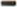 - определение собственников (арендаторов, пользователей) земельных участков, на которых выявлены незаконные посевы, очаги произрастания дикорастущих наркосодержащих растений;- оказание содействия пользователям земельных участков и уполномоченным органам в уничтожении выявленных незаконных посевов, очагов произрастания дикорастущих наркосодержащих растений;- проведение разъяснительной работы с населением, коллективами предприятий и организаций по вопросам ответственности, связанной с незаконным культивированием наркосодержащих растений, а также непринятием мер по уничтожению наркосодержащих растений;- выполнение плана мероприятий по выявлению и уничтожению очагов произрастания дикорастущих наркосодержащих растений;  разработка мер, направленных на противодействие незаконному обороту наркотических средств, психотропных веществ, в том числе на профилактику этого оборота;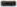 - иные задачи, предусмотренные законодательством Российской Федерации об обороте наркотических средств, психотропных веществ, в пределах полномочий Рабочей группы.III. Права Рабочей группы6. Принимать в пределах своей компетенции решения, касающиеся организации, координации и совершенствования взаимодействия Хреновского сельского поселения Бобровского муниципального района Воронежской области с субъектами, осуществляющими деятельность по противодействию незаконному обороту наркотических средств, психотропных веществ на территории Воронежской области.7. Запрашивать у руководителей государственных органов и иных субъектов, осуществляющих деятельность по противодействию незаконному обороту наркотических средств, психотропных веществ на Хреновского сельского поселения Бобровского муниципального района Воронежской области, необходимые для деятельности Рабочей группы документы, материалы и информацию.IV. Порядок работы Рабочей группы8. Рабочая группа осуществляет свою деятельность на плановой основе. Материально-техническое обеспечение деятельности рабочей группы осуществляется администрацией Хреновского сельского поселения Бобровского муниципального района Воронежской области.9. Заседания Рабочей группы проводятся не реже двух раз в год, в период июнь-сентябрь ежемесячно. В случае необходимости по решению председателя Рабочей группы могут проводиться внеочередные заседания Рабочей группы.10. Присутствие на заседании Рабочей группы её членов обязательно.11. Члены Рабочей группы обладают равными правами при обсуждении рассматриваемых на заседании вопросов.12. Члены Рабочей группы не вправе делегировать свои полномочия иным лицам. В случае невозможности присутствия члена Рабочей группы на заседании он заблаговременно информирует об этом председателя Рабочей группы.13.Заседание Рабочей группы считается правомочным, если на нем присутствует более половины ее членов.14. В зависимости от специфики рассматриваемых вопросов к участию в заседаниях Рабочей группы могут привлекаться иные лица.15. Решения Рабочей группы оформляется протоколом, который подписывается председателем Рабочей группы.Приложение № 3 к постановлению администрацииХреновского сельского поселения Бобровского муниципального района Воронежской области.от 28.06. 2022 № 126ПЛАНмероприятий по выявлению и уничтожению очагов произрастания дикорастущих наркосодержащих растений на территории Хреновского сельского поселения Бобровского муниципального района Воронежской области на 2022 год.(ПРИМЕРНЫЙ, ПРИ НЕОБХОДИМОСТИ ДОПОЛНЯЕТСЯ ИНЫМИ МЕРОПРИЯТИЯМИ)Таранков Николай Александрович- старший участковый уполномоченный полиции,Артемьев Евгений Николаевич - участковый уполномоченный полиции (по согласованию).Журихин Дмитрий Федорович- депутат совета народных депутатов Хреновского сельского поселения, начальник ГПС ПЧ -75 (по согласованию).Мирошниченко Елена Сергеевна – директор МКОУ Хреновская СОШ № 2 (по согласованию).Гришечко Татьяна Борисовна - заведующая Хреновской амбулаторией БУЗ ВО «Бобровская РБ» (по согласованию).№Наименование мероприятийСрок исполненияОтметка об исполнении1Заседание	Рабочей группы, анализ поступивших сведений и обращений о незаконном произрастании наркосодержащих растений1 раз в полугодие.2Обследование территории Хреновского сельского поселения на предмет выявления очагов произрастания дикорастущих наркосодержащих растенийХреновское сельское поселение Июнь	-сентябрь.3Оказание содействия уничтожению выявленных очагов	произрастания дикорастущих наркосодержащих растенийНезамедлительно после выявления4Мониторинг результатов уничтожения очагов произрастания дикорастущих наркосодержащих растенийНепосредственное присутствие членов Рабочей группы	при уничтожении дикорастущих наркосодержащих растений5Размещение информационных материалов	в	местах массового скопления людей об опасности употребления наркотических средствПостоянно6Доведение до руководителей сельскохозяйственных предприятий, иных организаций независимо от форм собственности информации об ответственности за непринятие мер уничтожению очагов произрастания дикорастущих наркосодержащих растенийПостоянно